First Aid Quiz 23, AnswersRecovery position When would you need to put a casualty into a recovery position?When the casualty does not respond but is breathingGive an example of what caused the problem.eg: falling out of a tree/off a bike and hitting head on ground, knocked over by a car, and many others.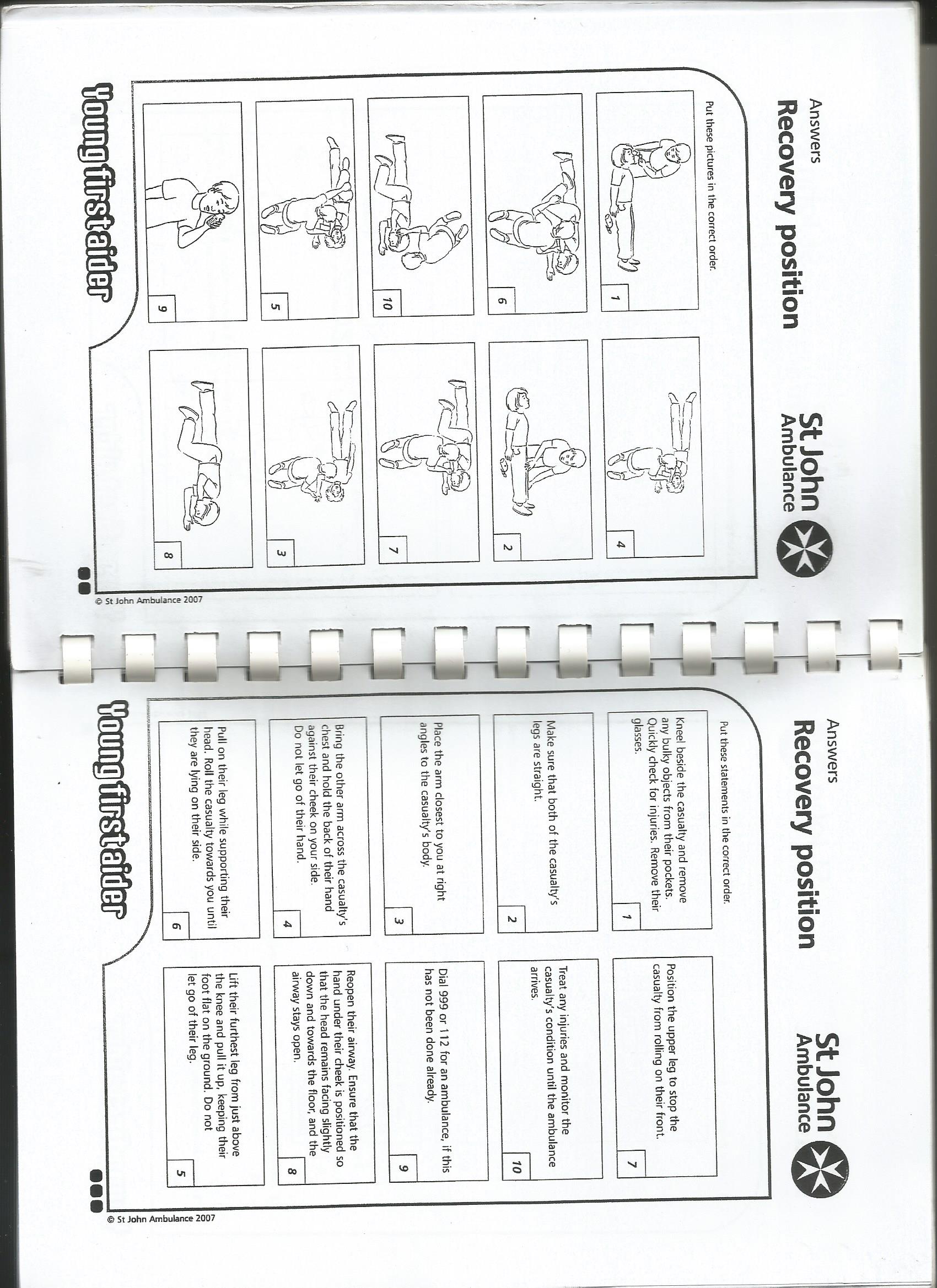 